SKYLAND GENERAL IMPROVEMENT DISTRICTMeeting Minutes forJanuary 5, 2017 2:30pmFire Station193 Elks Point RoadZephyr Cove, NV 89448Attendees:  Ellen Rosenberg, David Foderick, Ed Warren, Mary Ellen Hawkins, John Lindner, Mary Lindner, Nancy Beaulieu, Abby Killebrew, Doug Robertson, Connie Robertson, Josef Sehnal and Monica Sehnal.ACTION ITEMS:Meeting was called to order at 2:35pmRoll Call:  John Peel, Susie Petrizzio (attended via speaker phone), Barbara Klein, Cathy Gibb and Bob Senna.  All Trustees were present and a Quorum established.Motion of Approval of prior minutes from September 15, 2016 was made by Peel and seconded by Klein and approved by all Trustees.Bob Senna new Trustee was introduced. The written GID guidelines were discussed and a motion was made by Gibb and seconded by Peel and approved by all Trustees to move Public Forum above Action Items on the upcoming agenda’s.  Election of board positions.  Klein made a motion, seconded by Petrizzio and approved by all Trustees to keep our existing positions through 2017.  They are listed on the header.Treasurer’s report.  Scott Field’s the GID’s CPA could not make the meeting as planned due to road closures.  The usual documents were not on hand but Cathy Gibb advised that we have $184,000 in US Bank and $220,000 in two, one year CD’s with Fidelity. Motion made by Gibb, seconded by Peel and approved by all Trustees to authorize Scott Field/GID Accountant to petition the NV Dept. of Taxation not to exceed our $200,000 budget.Review of “Annual Deadlines,” especially regarding the budget was delayed due to Scott Field’s not being able to attend.  He prepares this list of deadlines for us and they will be forthcoming.  The Skyland GID Annual Calendar is a list of deadlines and events that Gibb suggested be re-named to Skyland GID Recurring Events.  The list can be posted on our website and distributed via the email data base.  This is a non-financial list verses the Annual Deadlines discussed in item I. Peel and Petrizzio will work with Murray to have him update our website.  We encourage ideas from our property owners as well. Had a discussion and mutually agreed to go up to $500.  In discussing the fence and entryway both Peel and Petrizzio through their research are leaning towards a company that can take us from start to finish.  The Entryway-Fence committee met Smith Electric in July and Peel and Petrizzio have met independently with two others:  Land Art and RCI.  All three are capable of designing and implementing this project.  Peel and Petrizzio have both spoken with TRPA, NDOT NV Energy and Douglas County; each entity wants knowledge of our project and permits depending on the extent of the project.  Two more residents, Connie and Doug Robertson want to be added to the committee which will bring us to two Trustee’s and 6 property owners on the committee.  In conclusion this is a bigger project than originally anticipated and will take more time to bid.DISCUSSION TOPICS: After our inquiry, The Douglas County Fire Marshall sent a letter stating the fire district determined that an additional entry/exit access road with a gate on the end of Myron/US 50 would be code compliant for the usage of emergency vehicles only in the case of a fire or other emergency where the single point of entry to Skyland is blocked.  The Tahoe Douglas Fire Protection District supports this access road.  Gibb will continue her research and will update us to the direction we will be taking on this matter at our next meeting.Sehnal update regarding their issue of flooding on their property being the responsibility of the GID.  They are no longer represented by an attorney	and our attorney from our insurance company that represents the GID is no longer going to pursue this as they believe we have several different defenses.  There is nothing else for us to do at this time.Neighborhood Watch committee is led by Ann Grant with Petrizzio.  She has street captains and is quite proactive with her duties.  She has committed to remain as the committee head.Peel will send Petrizzio and/or any other Trustee’s the necessary information to submit a financial report due January 15, 2017 to the Secretary of the State of NevadaNext meeting is scheduled for April 6th.  PUBLIC FORUM:	No one responded or cared to discuss any items not listed on the agenda.ADJOURMENT:	4:07pm.  Future  meetings posted at Zephyr Cove Library, Skyland Entrance, Skyland 	Beach, Myron Ct, Skyland GID website:  skylandgidcom 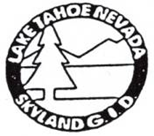 Skyland General Improvement DistrictBoard of TrusteesJohn Peel, ChairBarbara Klein, Vice ChairCathy Gibb, TreasurerSusie Petrizzio, SecretaryBob Senna TrusteeWebsite: http://skylandgid.com